 TEEN SUMMER READING LOG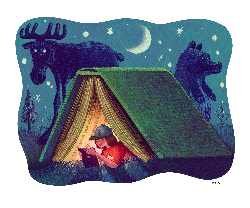 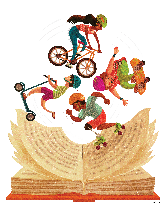 Adventure begins at your library*Indicates that you are eligible to redeem your prize at the library!TitleAuthorDuration30 minutes30 minutes30 minutes30 minutes30 minutes30 minutes30 minutes*30 minutesCome in for a drawer prize!  30 minutes30 minutes30 minutes30 minutes30 minutes30 minutes30 minutes*30 minutesCome in for a drawer prize! 30 minutes30 minutes30 minutes30 minutes30 minutes30 minutes30 minutes*30 minutesYou have completed the program!! Come in for raffle tickets and a drawer prize. 